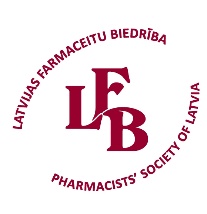 PIETEIKUMSdalībai Latvijas Farmaceitu biedrības sociālajā kampaņā 2015. gada oktobrī„Aprunājies ar savu farmaceitu”Aptiekas uzņēmuma nosaukums: ____________________________________Aptiekas nosaukums: _____________________________________________Aptiekas adrese: _________________________________________________Aptiekas darba laiks:Aptieka piedāvā farmaceitiskās aprūpes ietvaros papildpakalpojumus (atzīmēt ar „X”)Ja – „Jā”, tad lūdzu norādīt, kādus no zemāk minētajiem (atzīmēt ar „X”):Aptiekai sociālās kampaņas realizēšanai varētu būt nepieciešami*:*Uzrādītos daudzumus vēl būs iespēja precizēt septembra sākumā.8. Atbildīgā persona aptiekā par kampaņu: Vārds, uzvārds, amats___________________________________________________e-pasts: ___________________________ tālrunis: ________________PirmdienOtrdienTrešdienCeturtdienPiektdienSestdienSvētdien JāNēasinsspiediena mērījumiĶMI un vidukļa apkārtmēra mērījumicukura līmeņa noteikšana asinīskopējā holesterīna līmeņa noteikšana asinīsSkaits (gab.)MateriāliA1 plakāti (vienpusēja apdruka) izvietošanai skatlogos vai aptiekas tirdzniecības zālēVeselības pases – aptiekas apmeklētājiemInformatīvie bukleti par sirds veselību (izveidots VM Slimību profilakses un kontroles centrā) – aptiekas apmeklētājiem